\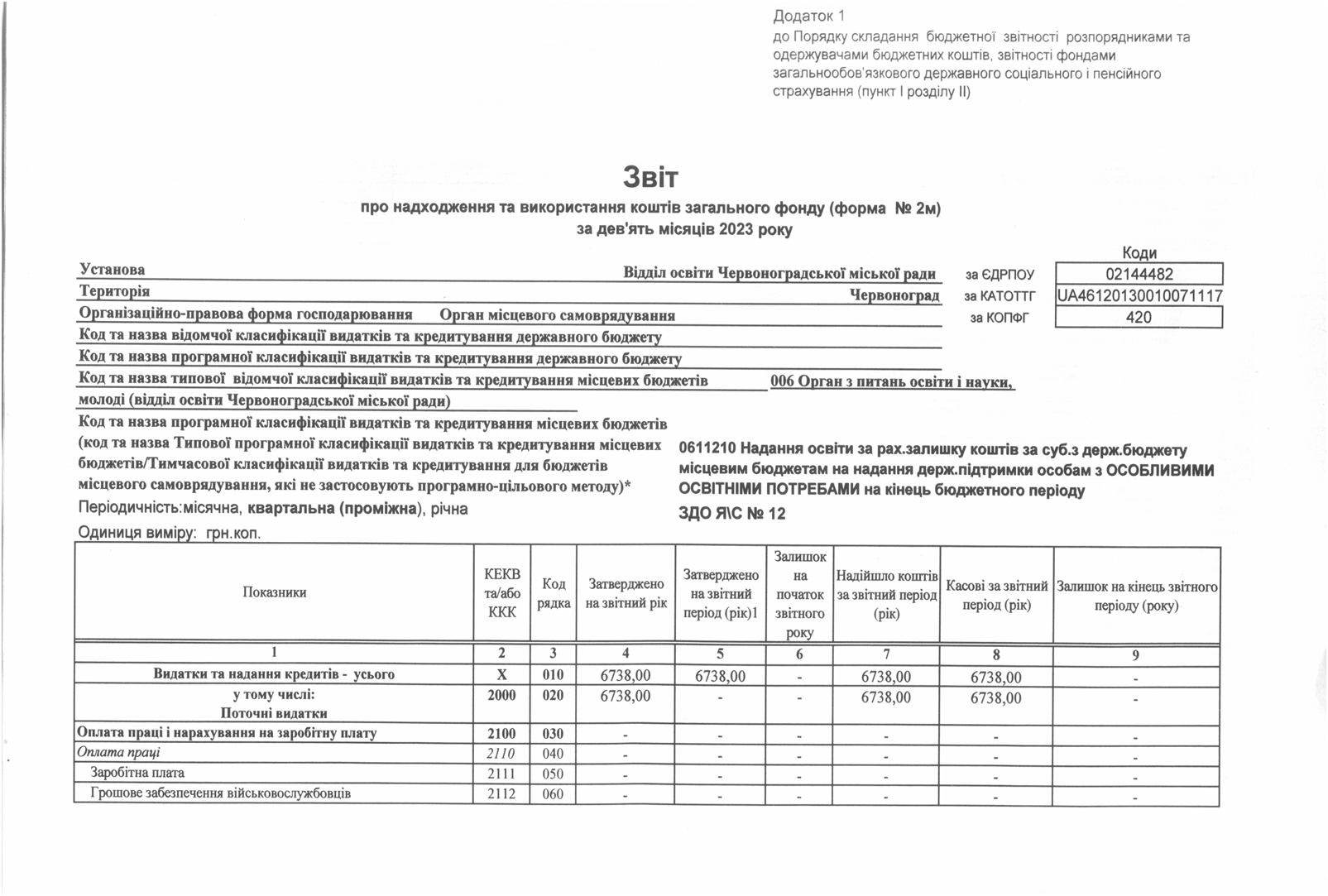 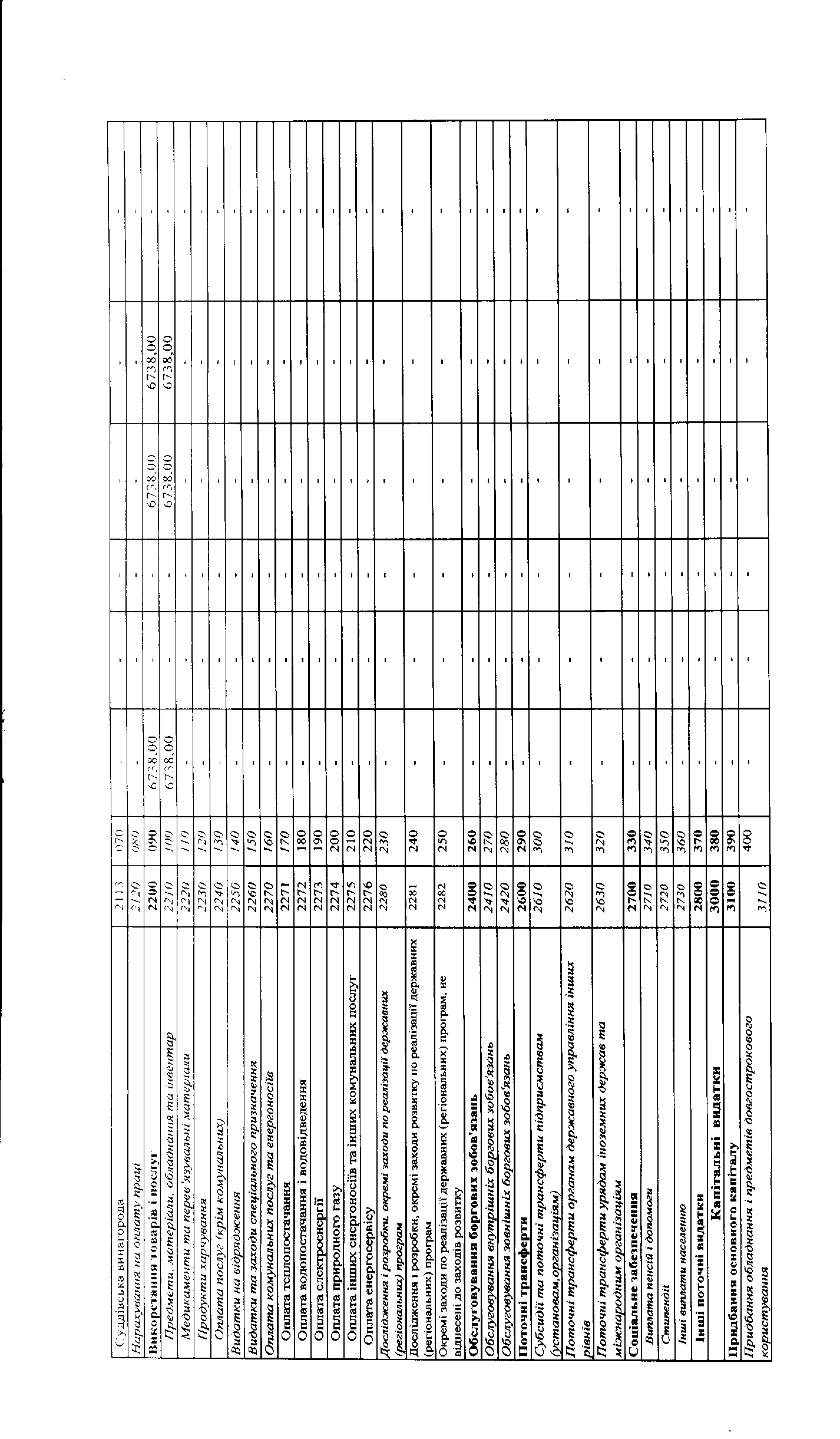 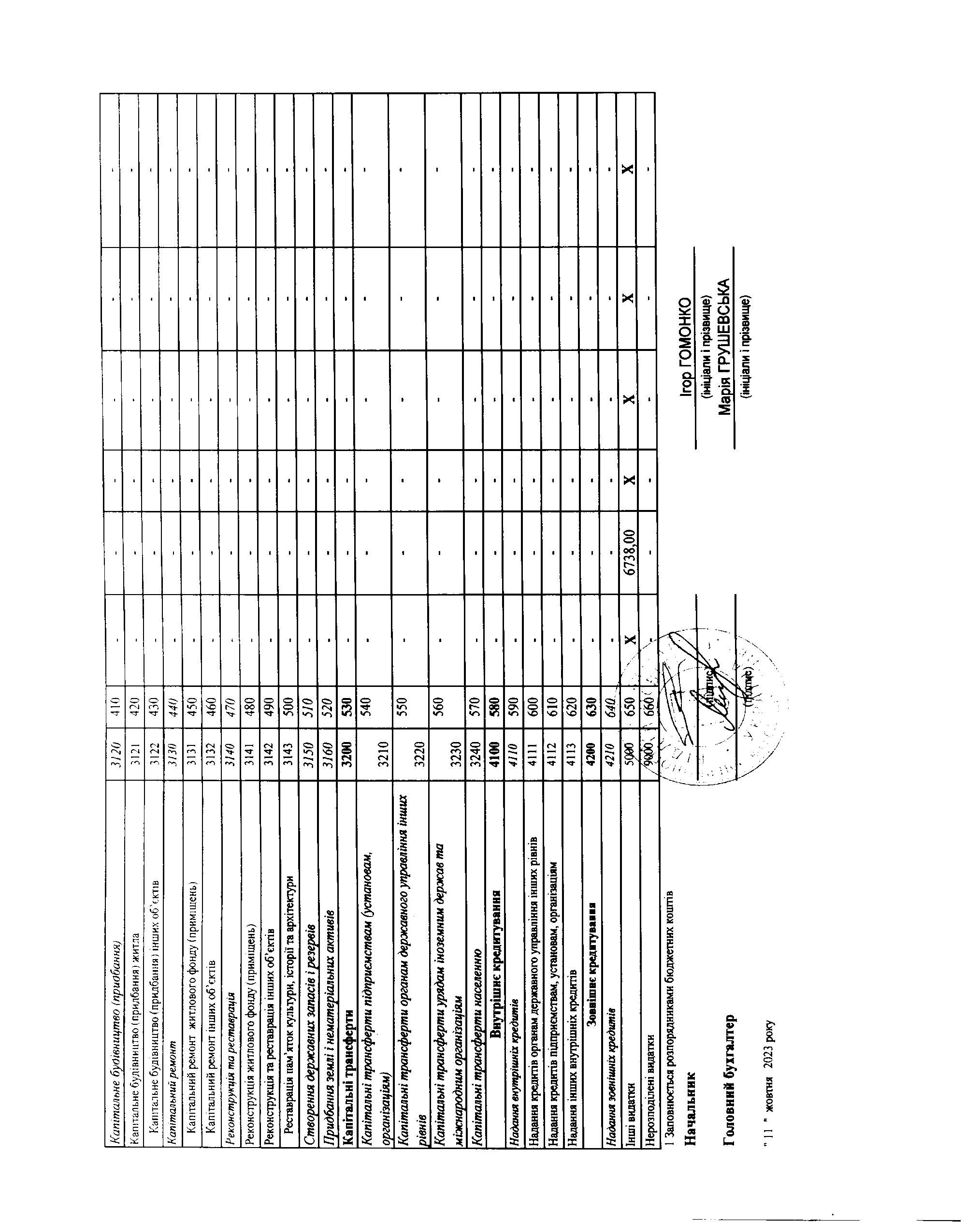 